LOYOLA COLLEGE (AUTONOMOUS), CHENNAI – 600 034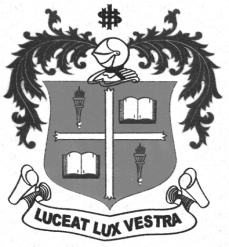 B.Sc. DEGREE EXAMINATION – VISUAL COMM.THIRD SEMESTER – NOVEMBER 2012VC 3506/VC 2501 - MEDIA CULTURE AND SOCIETY                 Date : 05/11/2012 	Dept. No.	        Max. : 100 Marks                 Time : 9:00 - 12:00 	                                             PART –A Give brief answers to ALL the following questions: 					[10 x 2 =20]SocializationPersuasionMedia SaturationOpinion LeadersMedia ConvergenceGlobal VillageCatharsisVisual literacyPrivatizationAlternative MediaPART-B Write short notes on ANY FIVE of the following questions: 			[5 x 8 = 40]‘Medium is the Message’ –Explain.Explain the characteristics of Culture.‘Media is a Social Institution’ –Elaborate. Modern media  encourages ‘ Industrialization of the mind’ –Explain.What are the functions of Mass Media? Examine Indian media’s role in discharging its responsibilities to the Society.Define Society and explain why different kinds of groups are formed with various functions.Write a note on Media rhetoric.PART-C Write essays on ANY TWO of the following:			  		(2 X 20 = 40)What is the impact of Media texts produced by Western channels in Third world countries?Discuss the important Determinants within which Media texts are produced and indicate some of the power bases.Discuss the significance of Participatory Communication in the contemporary world.Elaborate the views of Len Masterman on ‘Why Study Media’.$$$$$$$